Comunicazione n.88 del 30/03/2023                                                                                                                    Ai docenti delle Classi TerzeCorsi B e DAl sito webOggetto: Prove INVALSI a.s. 2022/2023 – classi 3^B e 3^ D.Si comunica alle SS.LL. che nel corso del presente anno scolastico gli alunni delle classi terze  della sc. secondaria di 1° grado dovranno effettuare le prove INVALSI come stabilito dalla Legge. Gli alunni sosterranno le prove di Italiano, Matematica e Inglese interamente on line secondo il calendario di seguito indicato.Si informa che Venerdì 14/04/2023, 45 minuti prima dell’inizio della prima prova, è convocata la riunione preliminare in cui parteciperanno i docenti somministratori della prima giornata. Nel secondo e nel terzo giorno di somministrazione, il docente somministratore si reca dal Dirigente scolastico (o suo delegato) almeno 15 minuti prima dell’ora fissata per lo svolgimento della prova e ritira i documenti utili allo svolgimento della prova.Il corso D svolgerà la prova di inglese, fissata venerdì 14 aprile, nel plesso Marconi (Petilia Centro).Alla presente si allega:• Protocollo di somministrazione; • Manuale del somministratore.                                                                                                          F.to Il Dirigente Scolastico Reggente                                                           	                                                       Dott. Antonio LIBARDI	    			                                    (Firma autografa sostituita a mezzo stampa ex art.3, c.2 D.lgs. n.39/93) 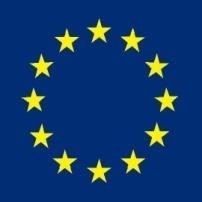 Ministero dell’Istruzione e del MeritoUfficio Scolastico Regionale per la CalabriaIstituto Comprensivo Statale“G. Marconi”Petilia Policastro (KR)Ministero dell’Istruzione e del MeritoUfficio Scolastico Regionale per la CalabriaIstituto Comprensivo Statale“G. Marconi”Petilia Policastro (KR)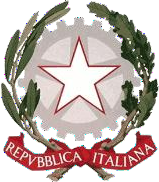 88837 - Via Assunta s.n.c.tel./fax: 0962.433253e-mail: KRIC81600E@istruzione.itWeb: www.icmarconikr.edu.itDataclasseprovadurataoraDocente somministratoreDocente supplente 14/04/2023Venerdì3 DProva di Inglese45 min lettura (reading)15 min. di tempo aggiuntivo per allievi disabili o con DSA 30 min ascolto (listening)Terzo ascolto per DSA8:30 - 10:30Prof. LombardiProf. Cerullo17/04/2023lunedì3 BProva di matematica e Questionario studente90 min15min.Questionario studente 8:30 - 10:30 Prof.ssa GarrubaProf. Castagnino17/04/2023lunedì3 DProva di Matematica e Questionario studente90 min15min.Questionario studente 9:30 - 11:30Prof.ssa PuliaProf.ssa Borda19/04/2023Mercoledì3 BProva di Italiano e Questionario studente90 min15min.Questionario studente 8:30 - 10:30Prof. Brasacchio AlessioProf. Iaquinta20/04/2022Giovedì3 BProva di Inglese45 min lettura (reading)30 min ascolto (listening)8:30- 12:50Prof. IaquintaProf.ssa Garruba20/04/2022Giovedì3 DProva di Italiano e Questionario studente90 min15min.Questionario studente 9:30- 11:30Prof. PanebiancoProf.ssa Riolo21/04/202324/04/2023SESSIONE RECUPEROSESSIONE RECUPERO